ARKANSAS AGRICULTURE DEPARTMENT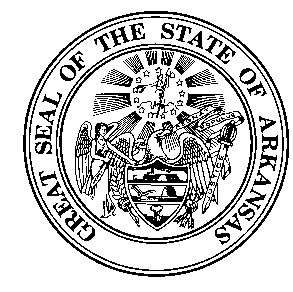 #1 Natural Resources DriveLittle Rock, AR  72205AN EQUAL OPPORTUNITY EMPLOYERJOB OPPORTUNITYOctober 25, 2018STATE’S MINIMUM QUALIFICATIONS:Education/experience requirements:The equivalent of a high school diploma.Six months of experience in tractor/truck operations and maintenance.Must obtain a Commercial Driver’s License. (Within 90 days of hire date)Knowledge of:Fire Laws and regulations. (In house training will be provided)Truck and Tractor operations.Ability to:Perform and coordinate vehicle and equipment maintenance and repair.Read maps and follow directions.Compile and complete reports.Use GPS, data recorders and other forestry equipment. (In house training will be provided)Communicate orally and in writing.Preferred Qualifications:AFC Residency policy:  Forest Rangers and County Foresters must live in their area of responsibility or within fifteen road miles of their assigned work centerForest Rangers, County Foresters, State Forest Foreman, Forest Technicians, and AFC Investigators must meet physical fitness standards annuallyRequired to meet emergency response time standards during fire season.  Frequent exposure to wooded areas and the weather is required.  Exposure to smoke, fire, and debris while performing fire suppression duties is required.General Computer Skills preferred. TITLELOCATIONANNUAL SALARYPOSITION #APPLICATION MUST BE RECEIVED BY:Forest Ranger IDivision: Arkansas Forestry CommissionDepartment: District 5Location: Dallas County/CarthageHiring Authority: Forestry CommissionCounty Forester Sam May2888 Hwy 9Carthage, AR  71725Phone: 870/254-2429E-mail: sam.may@agriculture.arkansas.govStandard State of Arkansas employment application required.Apply on line:http://www.arstatejobs.comEntry Level Salary: $29,046Grade GS04Position #: 22088467              November 8, 2018